Publicado en Madrid el 19/09/2019 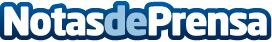 Los abogados de Repara tu deuda liberan a un madrileño de 24 acreedores con  la Ley de Segunda OportunidadLa suma de la deuda cancelada con la ley de la segunda oportunidad sumaba una deuda de 33.087 €Datos de contacto:Isabel Rubio91 401 26 96 Nota de prensa publicada en: https://www.notasdeprensa.es/los-abogados-de-repara-tu-deuda-liberan-a-un Categorias: Nacional Derecho Finanzas Sociedad Madrid http://www.notasdeprensa.es